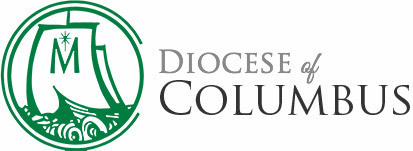 VOLUNTEER’S CODE OF CONDUCTVolunteers work collaboratively with the pastor and/or other supervisors and associates in ministry.Volunteers faithfully represent and practice the teachings of the Catholic Church with integrity in word and action.Volunteers are competent and receive education and training commensurate with their role(s) and responsibilities.Volunteers respect the diversity of spiritualties in the faith community and will not make their own personal form of spirituality normative.Volunteers recognize the dignity of each person and refrain from behaviors or words that are disrespectful of anyone or any group. Volunteers serve all people without regard to gender, creed, national origin, age, marital status, socioeconomic status, or political beliefs.Volunteers act to ensure all persons have access to the resources, services and opportunities they require with particular regard for persons with special needs or disabilities.Volunteers are accountable to the pastor or other duly appointed representative.Volunteers are called to serve the faith community, carrying out their ministry conscientiously, zealously, and diligently.Volunteers exercise responsible stewardship of resources while holding themselves to the highest standards of integrity regarding fiscal matters placed in their trust.Volunteers respect confidentiality.Volunteers adhere to civil and ecclesial law, policy and procedure concerning the reporting of neglect, suspected abuse or when physical harm could come to the person or to a third party.  Volunteers support the rights and roles of parents while ministering to the needs and concerns of minors.Volunteers are aware they have considerable personal power because of their ministerial position.  Therefore, they will sustain respectful ministerial relationships, avoiding manipulation and other abuses of power.  Physical, sexual, or romantic relationships between an adult volunteer and a minor are unethical and are prohibited.Volunteers model healthy and positive behaviors with minors.  Procuring, providing, or using alcohol and/or controlled substances for or with minors is unethical and is prohibited.Volunteers are aware of the signs of physical, sexual, and psychological abuse and neglect.Volunteers are aware of their limitations with respect to paraprofessional counseling and make appropriate referrals.Volunteers are aware of and comply with all applicable parish, organizational and/or diocesan policies with special attention to sexual misconduct, safety, transportation, parental permission, and medical emergency policies.			I HAVE READ AND UNDERSTAND THE ABOVE CODE OF CONDUCT AND COMMIT TO UPHOLD THIS CODE IN MY MINISTRY.  I AFFIRM THAT THE INFORMATION I HAVE PROVIDED IS COMPLETE AND TRUTHFULCÓDIGO DE CONDUCTA DEL VOLUNTARIOLos voluntarios trabajan en colaboración con el párroco con otros supervisores y asociados en el ministerio.Los voluntarios representan y practican fielmente las enseñanzas de la Iglesia Católica con integridad, con palabras y acciones.Los voluntarios son competentes, reciben y procuran educación y capacitación acordes con sus funciones y responsabilidades.Los voluntarios respetan la diversidad de las espiritualidades en la comunidad de fe y no harán de su forma personal de espiritualidad una normativa para los demás. Los voluntarios reconocen la dignidad de cada persona y se abstienen de comportamientos o palabras que puedan ser irrespetuosos para cualquier persona o grupo.Los voluntarios sirven a todas las personas sin importar su género, credo, origen nacional, edad, estado civil, estatus socioeconómico o creencias políticas.Los voluntarios actúan para asegurarse que todas las personas tengan acceso a los recursos, servicios y oportunidades que requieran, con especial atención a las personas con necesidades especiales o discapacidades.Los voluntarios son responsables ante el párroco u otro representante debidamente designado.Los voluntarios son llamados a servir a la comunidad de fe, llevando a cabo su ministerio a conciencia, con celo y diligencia.Los voluntarios ejercen una administración responsable de los recursos y se mantienen a los más altos estándares de integridad con respecto a asuntos económicos que le son confiados. Los voluntarios respetan la confidencialidad.Los voluntarios se adhieren a las leyes, políticas y procedimientos civiles y eclesiales relativos a la denuncia de negligencia, sospecha de abuso, o daño físico a la persona o a terceros.Los voluntarios apoyan los derechos y el papel de los padres de familia al servir en las necesidades y preocupaciones de los menores.Los voluntarios son conscientes de que tienen un poder personal considerable debido a su posición ministerial. Por lo tanto, mantendrán relaciones ministeriales respetuosas, evitando la manipulación y otros abusos de poder. Las relaciones físicas, sexuales o románticas entre un voluntario adulto y un menor no son éticamente aceptables y están prohibidas.Los voluntarios modelan comportamientos saludables y positivos con los menores de edad. El proporcionar o suministrar alcohol y/o sustancias controladas para o con menores no es ético y está prohibido.Los voluntarios son conscientes de los signos de abuso físico, sexual, psicológico y negligencia.Los voluntarios son conscientes de sus limitaciones con respecto al asesoramiento profesional y hacen las referencias apropiadas.Los voluntarios son conscientes y cumplen con todas las políticas parroquiales, organizacionales y/o diocesanas aplicables, con especial atención a la mala conducta sexual, la seguridad, el transporte, el permiso de los padres y las políticas de emergencia médica.